Экзаменационная работа по биологии. 5 класс (демоверсия)Ф.И.О._______________________________________________________________________Класс____________________Выберите один правильный ответ1. Наука о процессах жизнедеятельности организма – это:1) физиология2) зоология3) экология4) цитология2. Метод изучения природных объектов без вмешательства в природные процессы:1) эксперимент                                         2) измерение                                              3) наблюдение4) описание3. Высота мальчика к шести годам увеличилась до 122 см. Найдите в приведённом ниже списке  название этого процесса. 1) рост   2) развитие   3) движение  4) размножение.4. Компонентом клетки, отделяющим ее содержимое от внешней среды,  является:1) цитоплазма2) пластиды3) ядро4) мембрана6.  Верны ли следующие суждения о бактериях?А.  Бактерии – многоклеточные организмы.Б.  В клетке бактерий нет оформленного ядра.1)  верно только А2)  верно только Б3)  верны оба суждения4)  оба суждения неверны7. Выберите три признака, характеризующие представителей царства Животные:1) наличие ядра в клетке2) отсутствие ядра в клетке3) автотрофный тип питания4) гетеротрофный тип питания5) наличие пластид в клетке6) отсутствие пластид в клетке8. Выберите три правильных ответа их шести предложенных. К абиотическим факторам среды относятся:1) влажность воздуха2) соленость воды3) хищничество4) вырубка леса5) паразитизм6) таяние снега9. Установите соответствие10. Заполните пустые ячейки на схеме, выбрав слова и/или словосочетания из приведённого списка.Степь, соболь, тайга, полярная куропатка, ель, саксаул.11. Установите правильную последовательность действий при работе с микроскопом.1) В отверстие предметного столика направить зеркалом свет2) Поставить штативом к себе на расстоянии 5- от края стола3) Поместить препарат на предметный столик4) Глядя в окуляр, медленно поворачивая винт, поднять тубус, пока не появится четкое изображение предмета5) Пользуясь винтом, плавно опустить тубус так, чтобы нижний край объектива оказался на расстоянии 1–2 мм от препарата12. Изучите фрагмент пищевой сети леса, представленный на рисунке, и выполните задание:Составьте пищевую цепь из четырёх организмов, в которую входит сова. В ответе запишите последовательность букв.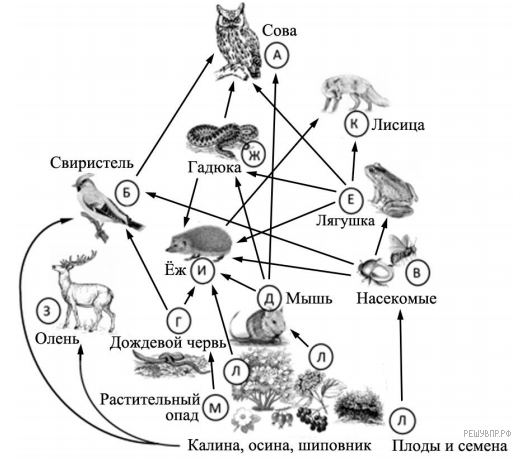 13. Используя таблицу «Химический состав грибов», ответьте на вопросы.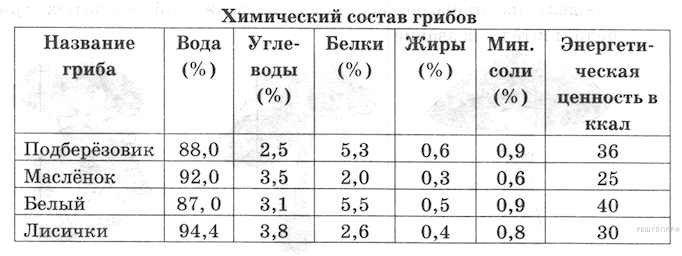 1) Какого вещества, из перечисленных в таблице, в грибах меньше всего?2) Какие грибы содержат набольшее количество минеральных солей?3) Какой гриб имеет наибольшую энергетическую ценность?______________________________________________________________________________________________________________________________________________________________________________________________________________________________________________________________________________________________________________________________________________________________________________________________________________________________________________________________________________14. Какие особо охраняемые территории вы знаете? Приведите не менее трех примеров._____________________________________________________________________________________________________________________Система оценивания экзаменационной работы по биологии 5 классЗа верное выполнение каждого из заданий 1–6, 12  выставляется 1 балл, в другом случае – 0 баллов.За верный ответ на каждое из заданий 7, 8, 9, 10  выставляется 2 балла, 1 балл, если допущено не более одной ошибки, и 0 баллов, если допущены две и более ошибки.За верный ответ на задание 11 выставляется 2 балла, 1 балл, если на любых двух позициях ответа записан не тот символ, который представлен в эталоне ответа; если ошибок больше, то ставится 0 баллов.За ответ на задания 13, 14 выставляется 3 балла, если ответ включает в себя все три элемента  и не содержит биологических ошибок;  2 балла, если ответ включает в себя два из элементов, которые не содержат биологических ошибок;  1 балл, если ответ включает в себя один из элементов, который не содержит биологических ошибокЕсли ответ неправильный, то ставится 0 баллов.Всего 23 балла Оценка выставляется с учетом процента выполнения работы:0  –  40% - «2»,41 – 60% - «3», 61 – 80% - «4»,81 – 100% - «5»5. Установите соответствие между организмами и царствами живой природы: к каждому элементу первого столбца подберите соответствующий элемент из второго столбца.Организм Среда обитанияА) клещ1 водная Б) акула2  почвеннаяВ) уж3 наземно-воздушнаяГ) дождевой червь4 тела живых организмовД) синицаАБВГДПриродная зона__________________Растение______________________Природные условияПродолжительная холодная зима с устойчивым снежным покровом,прохладное, умеренно влажное летоЖивотное______________________→→→